SEPTEMBER 2018	                                                                                                              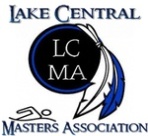 SUNDAYMONDAYTUESDAYWEDNESDAYTHURSDAYFRIDAYSATURDAY123NO PRACTICELABOR DAY45    AM:  5:00-6:30PM:  7:00-8:006PM:  7:00-8:007  AM:  5:00-6:308910AM:  5:00-6:30PM:  7:00-8:001112AM:  5:00-6:30PM:  7:00-8:0013PM:  7:00-8:0014AM:  5:00-6:30151617AM:  5:00-6:30PM:  7:00-8:001819AM:  5:00-6:30PM:  7:00-8:0020       PM:  7:00-8:0021AM: 5:00-6:30222324      AM:  5:00-6:30PM:  7:00-8:002526AM:  5:00-6:30PM:  7:00-8:0027PM:  7:00-8:0028AM: 5:00-6:302930